GUVERNUL ROMÂNIEI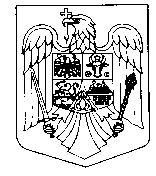 Ordonanță de urgență a Guvernuluipentru aprobarea Programului național de consolidare a clădirilor cu risc seismic ridicatAvând în vedere că România este o țară expusă la cutremure puternice, care au generat pierderi semnificative în trecut, importante pagube materiale și pierderi de vieți omenești,Având în vedere numărul mare de clădiri cu risc seismic ridicat care prezintă nu doar pericol pentru utilizatori ci și un potențial pericol public, Luând în considerare insuficienta capacitate de răspuns a clădirilor la cerințele fundamentale prevăzute de Regulamentul (UE) nr. 305/2011 al Parlamentului European și al Consiliului din 9 martie 2011 de stabilire a unor condiții armonizate pentru comercializarea produselor pentru construcții și de abrogare a Directivei 89/106/CEE și de Legea nr. 10/1995 privind calitatea în construcții, republicată, cu modificările și completările ulterioare, în mod particular la cerințele rezistență mecanică și stabilitate și siguranță și accesibilitate în exploatare, precum și al gradului de degradare uneori iremediabilă urmare uzurii fizice accentuate și efectelor nefavorabile ale factorilor de risc natural și antropici,Întrucât Municipiul București și Sud-Estul României sunt considerate cele mai vulnerabile zone la activitatea seismică din cauza apropierii de sursa subcrustală Vrancea, iar în București se estimează cel mai ridicat risc seismic dintre toate capitalele din Europa, acesta fiind totodată unul din cele mai vulnerabile 10 orașe din lume,Luând în considerare că sursa seismică Vrancea poate genera un cutremur cu caracteristici similare celui din 4 martie 1977 iar potrivit evaluării riscurilor de dezastre la nivel național, 75% din populație și 45% din rețelele vitale sunt expuse riscului de cutremur și 60–75% din activele fixe ale României, care contribuie la 70–80% din produsul intern brut (PIB) al țării, se află în zone seismice, Având în vedere că reducerea riscului seismic al clădirilor existente și creșterea siguranței cetățenilor și a bunurilor publice și private, este o problemă de interes național și de utilitate publică,Apreciind ca esențială necesitatea adoptării unor prevederi legislative adecvate în vederea urgentării stabilirii măsurilor și modalităților de intervenție pentru reducerea riscului de prăbușire a unor clădiri sau părți din clădiri care pun în pericol viața, siguranța și sănătatea cetățenilor, care pot genera distrugeri iremediabile de bunuri materiale, inclusiv de patrimoniu cultural național,În considerarea faptului că aceste elemente vizează interesul general și constituie situații de urgență și extraordinare a căror reglementare nu poate fi amânată, În temeiul art. 115 alin. (4) din Constituția României, republicată,Guvernul României adoptă prezenta ordonanță de urgență:Art. 1Se aprobă Programul național de consolidare a clădirilor cu risc seismic ridicat, program multianual, de interes și utilitate publică, coordonat de Ministerul Dezvoltării, Lucrărilor Publice şi Administrației, denumit în continuare program.Programul are ca obiectiv general proiectarea și execuția lucrărilor de intervenție la clădirile existente care prezintă niveluri insuficiente de protecție la acțiuni seismice, degradări sau avarieri în urma unor acțiuni seismice în scopul creșterii nivelului de siguranță la acțiuni seismice, precum și asigurarea funcționalității și creșterii eficienței energetice a acestora.Pentru Programul național de consolidare a clădirilor cu risc seismic ridicat, se aprobă pentru Ministerul Dezvoltării, Lucrărilor Publice şi Administrației credite de angajament, în baza cărora se pot încheia contracte de finanțare multianuale.Art. 2Programul prevăzut la art. 1 cuprinde următoarele subprograme:subprogramul proiectarea și execuția lucrărilor de intervenție pentru clădirile multietajate cu destinația principală de locuință;subprogramul proiectarea și execuția lucrărilor de intervenție pentru clădirile aflate în proprietatea autorităților și instituțiilor administrației publice centrale sau locale.Art. 3Inițierea și implementarea subprogramelor prevăzute la art. 2 vor fi detaliate în normele metodologice de aplicare a programului, aprobate prin ordin al ministrului dezvoltării, lucrărilor publice şi administrației.Art. 4Beneficiarii subprogramului proiectarea şi execuția lucrărilor de intervenție pentru clădirile multietajate cu destinația principală de locuință sunt unitățile administrativ-teritoriale, reprezentate de autoritățile administrației publice locale.Beneficiarii subprogramului proiectarea și execuția lucrărilor de intervenție pentru clădirile aflate în proprietatea autorităților și instituțiilor administrației publice centrale sau locale sunt autoritățile administrației publice centrale sau locale, inclusiv unitățile aflate în subordinea, autoritatea sau coordonarea acestora.Art. 5În program se includ clădirile încadrate prin raport de expertiză tehnică, realizată conform normativului Cod de proiectare seismică – Partea a III-a - Prevederi pentru evaluarea seismică a clădirilor existente, indicativ P100-3/2019 de către experți tehnici atestați pentru cerința fundamentală rezistență mecanică şi stabilitate, în clasa de risc seismic RsI sau RsII.Art. 6Clădirile care fac obiectul subprogramului proiectarea și execuția lucrărilor de intervenție pentru clădirile multietajate cu destinația principală de locuință vor fi incluse în program, dacă întrunesc cumulativ următoarele criterii: a) 	prezintă un regim de înălțime de minimum P+3 etaje și minimum 10 apartamente;b) valoarea de vârf a accelerației terenului pentru proiectare la cutremur a(g), potrivit hărții de zonare a teritoriului României din Codul de proiectare seismică P100-1.     (2) Clădirile care fac obiectul subprogramului proiectarea și execuția lucrărilor de intervenție pentru clădirile aflate în proprietatea autorităților și instituțiilor administrației publice centrale sau locale, vor fi incluse în program, dacă întrunesc cumulativ următoarele criterii:a) clădirile se află în proprietatea sau administrarea autorităților și instituțiilor administrației publice centrale sau locale sau după caz, a unităților aflate în subordinea, autoritatea sau coordonare acestora. b)	valoarea de vârf a accelerației terenului pentru proiectare la cutremur a(g), potrivit hărții de zonare a teritoriului României din Codul de proiectare seismică P100-1. (3) Criteriile prevăzute la alin. (1) și (2) vor fi detaliate în normele metodologice de aplicare a prezentei ordonanțe de urgență.(4) Tipurile de obiective de investiții și categoriile de lucrări care se finanțează în cadrul fiecărui subprogram se detaliază în normele metodologice de aplicare ale prezentei ordonanțe de urgență.Art. 7(1) Finanțarea programului se asigură prin:Sume din transferuri de la bugetul de stat, în limita fondurilor aprobate anual cu această destinație în bugetul Ministerului Dezvoltării, Lucrărilor Publice și Administrației;sume din bugetele locale, alocate cu această destinație;alte surse legal constituite.(2) Sumele prevăzute la alin. (1) lit. a) se transferă pentru:a) locuințele proprietate privată ale persoanelor fizice și juridice, incluse în subprogramul prevăzut la art. 2 lit. a);b) locuințele și spațiile cu altă destinație decât cea de locuință, aflate în proprietatea unităților administrativ-teritoriale, unități aflate în subordinea, autoritatea sau coordonarea acestora, incluse în subprogramul prevăzut la art. 2 lit. b);c) locuințele și spațiile cu altă destinație decât cea de locuință, existente în proprietatea autorităților și instituțiilor administrației publice centrale, unităților aflate în subordinea, autoritatea sau coordonare acestora, incluse în subprogramul prevăzut la art. 2 lit. b);d) spații cu altă destinație decât aceea de locuință aflate în proprietatea persoanelor fizice și juridice, incluse în subprogramul prevăzut la art. 2 lit. a);       (3) Sumele alocate de la bugetul de stat prin bugetul Ministerului Dezvoltării, Lucrărilor Publice și Administrației, prin prezentul program, sunt surse de finanțare complementare pentru bugetele beneficiarilor programului.Art. 8(1) Categoriile de cheltuieli din devizul general, definite conform legislației în vigoare, care se pot finanța de la bugetul de stat prin program, în vederea consolidării și reabilitării clădirilor, sunt:cheltuieli pentru asigurarea utilităților necesare obiectivului de investiții, care se execută pe amplasamentul delimitat din punct de vedere juridic ca aparținând obiectivului de investiții;cheltuieli pentru elaborarea proiectului tehnic și a detaliilor de execuție, verificarea tehnică a proiectului tehnic și a detaliilor de execuție și asistența tehnică din partea proiectantului;cheltuieli pentru realizarea investiției de bază;cheltuieli pentru organizarea de șantier;cheltuieli diverse și neprevăzute.     (2) Categoriile de lucrări care se finanțează în cadrul fiecărui subprogram se detaliază în normele metodologice de aplicare ale prezentei ordonanțe de urgență.(3) Autoritățile administrației publice locale, beneficiare ale programului, pot finanța din bugetele proprii, atât cheltuielile care nu se pot finanța de la bugetul de stat prin bugetul Ministerului Dezvoltării, Lucrărilor Publice și Administrației, cât și alte cheltuieli din devizul general, definite conform legislației în vigoare necesare realizării și finalizării obiectivelor de investiții incluse în program. (4) Autoritățile și instituțiile administrației publice centrale, unitățile aflate în subordinea, autoritatea sau coordonarea acestora, pot finanța din bugetele proprii, atât cheltuielile care nu se pot finanța de la bugetul de stat prin bugetul Ministerului Dezvoltării, Lucrărilor Publice și Administrației, cât și alte cheltuieli din devizul general, definite conform legislației în vigoare, necesare realizării și finalizării obiectivelor de investiții incluse în program. Art. 9(1) Finanțarea acordată de la bugetul de stat prin program este nerambursabilă atât pentru autoritățile și instituțiile administrației publice centrale sau locale, unitățile aflate în subordinea, autoritatea sau coordonarea acestora, cât și pentru persoanele fizice sau juridice, proprietari ai spațiilor cu destinația de locuință. (2) Finanțarea acordată de la bugetul de stat, prin program, pentru persoanele juridice, proprietari ai spațiilor cu altă destinație decât cea de locuință, se va acorda în baza unei scheme de ajutor de stat, care se va aproba prin nomele metodologice de aplicare a prezentei ordonanțe de urgență.Art. 10Înstrăinarea, în decurs de 10 ani de la îndeplinirea obligației prevăzute la art. 13 lit. j), este condiționată de rambursarea integrală a sumelor alocate de la bugetul de stat, calculate ca fiind cotă parte din valoarea totală a investiției.Art. 11(1) Beneficiarii programului transmit Ministerului Dezvoltării, Lucrărilor Publice și Administrației pentru fiecare obiectiv de investiții, solicitarea de includere în program și necesarul de sume de la bugetul de stat, în termen de 60 de zile de la intrarea în vigoare a legii bugetului de stat.(2) Ministerul Dezvoltării, Lucrărilor Publice și Administrației verifică administrativ și centralizează solicitările transmise, în ordinea cronologică de înregistrare, iar pentru solicitările conforme, în limita creditelor de angajament şi a creditelor bugetare aprobate anual cu această destinație și a estimărilor pentru următorii 3 ani, prevăzute în legea bugetară anuală, întocmește Lista sinteză cu obiective propuse spre finanțare, listă ce se aprobă prin ordin al ministrului dezvoltării, lucrărilor publice și administrației. Solicitările neconforme se returnează solicitanților, motivat, cu mențiunea că solicitarea revizuită va primi un nou număr de înregistrare fiind considerată solicitare nouă.(3) Lista sinteză se poate modifica și completa, după caz, în funcție de solicitările conforme înregistrate la Ministrul Dezvoltării, Lucrărilor Publice și Administrației.(4) Ordinul menționat la alin. (2) se publică pe pagina de internet a Ministerului Dezvoltării, Lucrărilor Publice și Administrației.Art. 12(1) Pentru clădirile eligibile a intra în subprogramul proiectarea și execuția lucrărilor de intervenție pentru clădirile multietajate cu destinația principală de locuință, ordonatorii principali de credite ai unităților administrativ-teritoriale în raza cărora este amplasată clădirea, vor lua măsurile necesare pentru:Expertizarea tehnică de către experți tehnici atestați pentru cerința fundamentală rezistență mecanică și stabilitate, în conformitate cu reglementările tehnice în vigoare la data solicitării;Obținerea hotărârii asociației de proprietari adoptată, prin derogare de la art. 51 din Legea nr. 196/2018 privind înființarea, organizarea și funcționarea asociațiilor de proprietari și administrarea condominiilor, publicată în Monitorul Oficial nr. 660 din 30 iulie 2018, cu modificările și completările ulterioare, cu acordul a jumătate plus unu din numărul total al membrilor asociației de proprietari sau, în cazul în care proprietarii nu sunt constituiți în asociații de proprietare, cu acordul scris a jumătate plus unu din numărul total al proprietarilor, prin care sunt de acord cu introducerea în program, proiectarea și execuția lucrărilor de intervenție;Realizarea documentației de avizare a lucrărilor de intervenție;Aprobarea indicatorilor tehnico-economici corespunzători lucrărilor ce urmează a fi executate;Aprobarea finanțării categoriilor de cheltuieli care nu se finanțează de la bugetul de stat prin program;Obținerea certificatului de urbanism și a avizelor și acordurilor solicitate prin acesta;Obținerea autorizației de construire.(2) Pentru clădirile eligibile a intra în subprogramul proiectarea și execuția lucrărilor de intervenție pentru clădirile aflate în proprietatea autorităților și instituțiilor administrației publice centrale sau locale, ordonatorii principali de credite, vor lua măsurile necesare pentru: Expertizarea tehnică de către experți tehnici atestați pentru cerința fundamentală rezistență mecanică și stabilitate, în conformitate cu reglementările tehnice în vigoare la data solicitării;Realizarea documentației de avizare a lucrărilor de intervenție;Aprobarea indicatorilor tehnico-economici corespunzători lucrărilor ce urmează a fi executate;Aprobarea finanțării categoriilor de cheltuieli care nu se finanțează de la bugetul de stat prin program;Obținerea certificatului de urbanism și a avizelor și acordurilor solicitate prin acesta;Obținerea autorizației de construire.Art. 13Pentru clădirile incluse în subprogramul proiectarea și execuția lucrărilor de intervenție pentru clădirile multietajate cu destinația principală de locuință, ordonatorii principali de credite ai unităților administrativ-teritoriale în raza cărora este amplasată clădirea, vor lua măsurile necesare pentru:Organizarea și derularea procedurilor de atribuire a contractelor de servicii/lucrări;Realizarea proiectului tehnic și a detaliilor de execuție;Asigurarea verificării proiectelor prin specialiști verificatori de proiecte atestați;Asigurarea relocării proprietarilor/locatarilor locuințelor;Derularea contractelor de execuție a lucrărilor de intervenție;Asigurarea verificării execuției corecte a lucrărilor de intervenție prin diriginți de specialitate sau operatori economici de consultanță specializați, pe tot parcursul lucrărilor;Implementarea obligațiilor ce decurg din contractul de finanțare; Organizarea recepției la terminarea lucrărilor;Predarea asociației de proprietari/proprietarilor, după caz, a documentației legale pentru completarea cărții tehnice a construcției;Notarea dreptului de creanță, în partea a III-a a cărții funciare a imobilelor incluse în program, cu menționarea cuantumului sumelor ce urmează a fi restituite de către fiecare proprietar persoană fizică sau juridică de locuință și/sau spații cu altă destinație decât cea de locuință, în situația înstrăinării imobilului, înainte de termenul stabilit prin prezenta ordonanță de urgență. Prin derogare de la Ordinul Agenției Naționale de Cadastru și Publicitate Imobiliară nr. 16 din 7 ianuarie 2019 privind aprobarea tarifelor pentru serviciile furnizate de Agenția Națională de Cadastru și Publicitate Imobiliară și instituțiile sale subordonate, publicat în Monitorul Oficial nr. 30 din 10 ianuarie 2019, cu modificările și completările ulterioare, instituirea și radierea mențiunilor în cartea funciară sunt scutite de plata taxei de timbru sau orice alte tarife.Art. 14Pentru clădirile incluse în subprogramul proiectarea și execuția lucrărilor de intervenție pentru clădirile aflate în proprietatea autorităților și instituțiilor administrației publice centrale sau locale, ordonatorii principali de credite, vor lua măsurile necesare pentru:Organizarea și derularea procedurilor de atribuire a contractelor de servicii/lucrări;Realizarea proiectului tehnic și detaliilor de execuție;Asigurarea verificării proiectelor prin specialiști verificatori de proiecte atestați;Derularea contractelor de execuție a lucrărilor de intervenție;Asigurarea verificării execuției corecte a lucrărilor de construcții prin diriginți de specialitate sau operatori economici de consultanță specializați, pe tot parcursul lucrărilor;Implementarea obligațiilor ce decurg din contractul de finanțare; Organizarea recepției la terminarea lucrărilor;Art. 15Pentru încheierea contactelor de finanțare, beneficiarii programului, pentru obiectivele de investiții incluse în Lista sinteză prevăzută la art. 11 alin. (2), depun la Ministerul Dezvoltării, Lucrărilor Publice și Administrației următoarele documentații:Autorizația de construire valabilă, obținută pe baza proiectului pentru autorizarea/desființarea executării lucrărilor, reglementată prin Legea nr. 50/1991 privind autorizarea executării lucrărilor de construcții, republicată, cu modificările și completările ulterioare;Devizul general cu identificarea categoriilor de cheltuieli ce se finanțează de la bugetul de stat și cele suportate de autoritatea locală/beneficiar;Documente care să prezinte stadiul fizic realizat, dacă este cazul.Art. 16(1) Ministerul Dezvoltării, Lucrărilor Publice și Administrației verifică administrativ și centralizează documentațiile transmise, în ordinea cronologică de înregistrare, iar pentru documentațiile conforme, în limita creditelor de angajament şi a creditelor bugetare aprobate anual cu această destinație și a estimărilor pentru următorii 3 ani, prevăzute în legea bugetară anuală, încheie Contracte de finanțare. (2) Prin derogare de la prevederile art. 34 alin. (2) lit. e) și h) și alin. (3) din Legea nr. 273/2006 privind finanțele publice locale, cu modificările și completările ulterioare, în baza ordinului prevăzut la art. 11 alin (2), se încheie contracte de finanțare multianuale între Ministerul Dezvoltării, Lucrărilor Publice și Administrației și unitățile administrativ-teritoriale reprezentate de autoritățile administrației publice locale, pe o perioadă de 4 ani cu posibilitatea de prelungire cu încă 2 ani în cazuri justificate, în limita creditelor de angajament aprobate și a creditelor bugetare aprobate și/sau estimate cu această destinație, fără eșalonarea anuală a creditelor bugetare, care se înscriu cumulat pentru toată perioada de finanțare. Pe durata de valabilitate a contractelor de finanțare, valoarea creditelor de angajament este egală cu valoarea creditelor bugetare.(3) Documentațiile neconforme se returnează beneficiarilor programului motivat, cu mențiunea că documentațiile revizuite vor primi un nou număr de înregistrare.(4) Beneficiarii programului sunt responsabili de utilizarea eficientă a fondurilor alocate investițiilor, precum și de realizarea obiectivelor de investiții incluse în program, în termenele prevăzute în contractul de finanțare.(5) În cazul nefinalizării obiectivelor de investiții în termenele stabilite prin contractul de finanțare, sumele transferate de la bugetul de stat se restituie Ministerului Dezvoltării, Lucrărilor Publice și Administrației.(6) După încheierea contractelor de finanțare, valoarea alocată de la bugetul de stat nu se majorează, iar în situația în care apar cheltuieli suplimentare, acestea se finanțează din sursele prevăzute din bugetele locale sau alte surse legal constituite.(7) Creditele bugetare aferente contractelor de finanțare se transferă beneficiarilor în limita bugetului anual al Ministerului Dezvoltării, Lucrărilor Publice și Administrației aprobat cu această destinație, în ordinea cronologică de înregistrare a solicitării de transfer al sumelor necesare pentru decontarea serviciilor/lucrărilor executate.(8) Efectuarea primului transfer de la bugetul de stat, pentru obiectivele de investiții incluse în subprogramul prevăzut la art. 2 lit. a), este condiționată de îndeplinirea de către beneficiar a obligației prevăzute la art. 13 lit. j).(9) Sumele necesare pentru decontarea de către beneficiari a serviciilor/lucrărilor executate, aferente solicitărilor de transfer care se înregistrează la Ministerul Dezvoltării, Lucrărilor Publice și Administrației până în ultima zi lucrătoare a lunii noiembrie a fiecărui an, în perioada de derulare a contractelor de finanțare încheiate, se transferă beneficiarilor până la sfârșitul anului bugetar în care au fost înregistrate, cu respectarea prevederilor legale în vigoare.(10) În situația epuizării creditelor bugetare disponibile în anul în curs, prevăzute în bugetul Ministerului Dezvoltării, Lucrărilor Publice și Administrației cu această destinație, Ministerul Dezvoltării, Lucrărilor Publice și Administrației înștiințează beneficiarii contractelor de finanțare cu privire la aceasta.(11) După primirea înștiințării prevăzute la alin. (10) beneficiarii dispun măsurile necesare evitării înregistrării de arierate, respectiv sistarea prestării de servicii, execuției de lucrări sau continuă implementarea obiectivelor de investiții din surse proprii sau alte surse legal constituite.(12) După înștiințarea beneficiarilor, în situația suplimentării creditelor bugetare pentru anul în curs, Ministerul Dezvoltării, Lucrărilor Publice și Administrației anunță beneficiarii cu privire la reluarea transferurilor de sume, acestea urmând a se realiza în ordinea cronologică de înregistrare a solicitării de transfer al sumelor necesare pentru decontarea serviciilor/lucrărilor executate și, după caz, cu privire la epuizarea creditelor bugetare suplimentare.Art. 17În perioada de valabilitate a contractelor de finanțare multianuală, în situația în care beneficiarii decontează sumele aferente contribuției de la bugetul de stat din surse proprii sau alte surse legal constituite au dreptul să solicite recuperarea acestora la Ministerul Dezvoltării, Lucrărilor Publice și Administrației, care transferă aceste sume în limita creditelor bugetare aprobate în buget cu această destinație, în ordinea cronologică de înregistrare a solicitării de transfer al sumelor necesare pentru decontarea serviciilor/lucrărilor executate depuse până în ultima zi lucrătoare a lunii noiembrie a fiecărui an.Art. 18(1) Pe perioada de derulare a contractelor de finanțare multianuală încheiate conform, în situația în care solicitările de transfer depuse depășesc nivelul creditelor bugetare aprobat prin legea bugetară anuală pentru anul în curs, sumele aferente acestora se transferă de către Ministerul Dezvoltării, Lucrărilor Publice și Administrației, cu prioritate, în anul bugetar următor, în condițiile legii, în ordinea cronologică de înregistrare în anul anterior a solicitării de transfer al sumelor necesare pentru decontarea serviciilor/lucrărilor executate.(2) În situația în care durata contractelor de finanțare multianuală încetează, iar solicitările de transfer depuse la Ministerul Dezvoltării, Lucrărilor Publice și Administrației în perioada de valabilitate a contractului de finanțare, depășesc nivelul creditelor bugetare aprobat prin legea bugetară anuală pentru anul în curs, plata acestora se realizează în condițiile art. 28^1 din Legea nr. 500/2002 privind finanțele publice, cu modificările și completările ulterioare.Art. 19Beneficiarii, în baza contractelor de finanțare multianuală încheiate în temeiul prezentei ordonanțe de urgență, cuprind în bugetul propriu credite bugetare estimate în funcție de graficele de realizare aferente prestărilor de servicii și de execuție de lucrări.Art. 20(1) În cazul în care beneficiarii utilizează sumele transferate cu nerespectarea prevederilor legale sau contractuale, Ministerul Dezvoltării, Lucrărilor Publice și Administrației notifică beneficiarii cu privire la prevederile încălcate și solicită restituirea în termen de 30 de zile calendaristice a sumelor decontate necuvenit.(2) În situația în care beneficiarii nu restituie sumele decontate necuvenit în termenul stabilit, Ministerul Dezvoltării, Lucrărilor Publice și Administrației solicită în scris Ministerului Finanțelor sistarea alimentării atât cu cote defalcate din impozitul pe venit, cât și cu sume defalcate din unele venituri ale bugetului de stat pentru echilibrare, cu excepția plăților pentru achitarea drepturilor salariale și a contribuțiilor aferente, inclusiv a drepturilor cuvenite asistenților personali ai persoanelor cu handicap grav, precum și a indemnizațiilor lunare ale persoanelor cu handicap grav și a plăților privind finanțarea sistemului de protecție a copilului și a centrelor publice pentru persoane adulte cu handicap, după caz, atunci când nu pot fi asigurate din venituri proprii. Alocarea și utilizarea cotelor defalcate din impozitul pe venit și a sumelor defalcate din unele venituri ale bugetului de stat pentru echilibrarea bugetelor locale, care au fost sistate în condițiile altor acte normative, se mențin.(3) După recuperarea sumelor de la beneficiari, Ministerul Dezvoltării, Lucrărilor Publice și Administrației comunică în scris Ministerului Finanțelor, care dispune încetarea restricțiilor prevăzute la alin. (2).(4) La cererea beneficiarului care se angajează să achite sumele decontate necuvenit prevăzute la alin. (1) și în care se menționează Ministerul Dezvoltării, Lucrărilor Publice și Administrației ca beneficiar al sumelor și detaliile privind plata, directorii generali ai direcțiilor generale regionale ale finanțelor publice/directorul general al Direcției Generale Regionale a Finanțelor Publice București/șefii de administrație ai administrațiilor județene ale finanțelor publice alimentează conturile acestora atât cu cote defalcate din impozitul pe venit, cât și cu sume defalcate din unele venituri ale bugetului de stat pentru echilibrarea bugetelor locale, până la nivelul sumelor solicitate pentru plata sumelor decontate necuvenit prevăzute la alin. (1).(5) În termen de două zile lucrătoare de la data alocării sumelor, ordonatorii de credite prezintă unităților teritoriale ale Trezoreriei Statului documentele de plată prin care achită sumele decontate necuvenit, prevăzute la alin. (1), potrivit celor menționate în cerere(6) În cazul în care ordonatorii de credite nu prezintă documentele de plată în termenul prevăzut la alin. (5) sau în cazul în care acestea nu sunt întocmite potrivit destinației prevăzute la alin. (4), unitățile teritoriale ale Trezoreriei Statului au obligația să retragă din conturile bugetelor locale sumele aferente cotelor defalcate din impozitul pe venit, precum și sumele defalcate din unele venituri ale bugetului de stat pentru echilibrarea bugetelor locale, care au fost alocate pe baza cererii, corespunzătoare documentelor de plată neprezentate sau întocmite eronat. Unitățile teritoriale ale Trezoreriei Statului au obligația să comunice de îndată ordonatorilor principali de credite ai bugetelor locale sumele care au fost retrase și motivele pentru care au fost retrase.(7) În situația în care beneficiarii instituții publice centrale nu restituie sumele decontate necuvenit în termenul stabilit, Ministerul Dezvoltării, Lucrărilor Publice și Administrației solicită în scris Ministerului Finanțelor restituirea sumelor prin orice mijloace legale la dispoziție.Art. 21(1) Beneficiarii răspund de organizarea și derularea procedurilor de atribuire a contractelor de servicii/lucrări, în conformitate cu prevederile legale și cu obligațiile din contractele de finanțare multianuală, precum și de modul de utilizare a sumelor alocate de la bugetul de stat prin program potrivit destinației pentru care au fost alocate.(2) Beneficiarii au obligația să transmită Ministerului Dezvoltării, Lucrărilor Publice și Administrației toate documentele necesare monitorizării și finanțării prin program a obiectivelor de investiții și sunt responsabili pentru realitatea, exactitatea și legalitatea datelor prezentate.(3) Beneficiarii programului răspund, potrivit legii, pentru necesitatea și oportunitatea sumelor solicitate de la bugetul de stat, precum și pentru realitatea, exactitatea și legalitatea sumelor cheltuite în scopul pentru care au fost alocate.Art. 22(1) Programarea, coordonarea și monitorizarea utilizării fondurilor alocate de la bugetul de stat în implementarea obiectivelor de investiții din program se fac de către Ministerul Dezvoltării, Lucrărilor Publice și Administrației.(2) Reprezentanții Ministerului Dezvoltării, Lucrărilor Publice și Administrației, împreună cu reprezentanți cu atribuții de control din aparatul propriu al Inspectoratului de Stat în Construcții - I.S.C., pot efectua verificări prin sondaj pentru lucrările realizate la obiectivele de investiții derulate prin program.Art. 23Se autorizează Ministerul Finanțelor să introducă modificările bugetare în bugetul Ministerului Dezvoltării, Lucrărilor Publice și Administrației.Art. 24În termen de 30 de zile de la data intrării în vigoare a prezentei ordonanțe de urgență, se aprobă normele metodologice de aplicare a programului, prin ordin al ministrului dezvoltării, lucrărilor publice și administrației, care se publică în Monitorul Oficial al României, Partea I. Art. 25 Începând cu data intrării în vigoare a prezentei ordonanțe de urgență, următoarele prevederi din Ordonanța Guvernului nr. 20/1994 privind măsuri pentru reducerea riscului seismic al construcțiilor existente, republicată în Monitorul Oficial al României, Partea I, nr. 806 din 19 decembrie 2013, cu modificările și completările ulterioare, se abrogă: art. 3 alineatul (5^1), art. 4 alineatul (1) lit. b), art. 4 alineatul (7) lit. a), art. 4 alineatul (8) lit. c), art. 4 alineatele (10), (14) și 15, art. 7, art. 8, art. 9, art. 10, art. 11, art. 12, art. 13, art. 14, art. 15, art. 19, art. 20 alineatul (2), art. 21, art. 24 alineatul (1) litera g), art. 24 alineatul (2) litera g). Art. 26 Începând cu data intrării în vigoare a prezentei ordonanțe de urgență, următoarele prevederi din Hotărârea Guvernului nr. 1364/2001 pentru aprobarea Normelor metodologice de aplicare a Ordonanței Guvernului nr. 20/1994 privind măsuri pentru reducerea riscului seismic al construcțiilor existente, publicată în Monitorul Oficial al României, Partea I, nr. 100 din 5 februarie 2002, cu modificările și completările ulterioare, se abrogă: art. 6, art. 35 – 38, art. 39 alineatele (2) – (11), art. 41, art. 42, art. 45 - 55, art. 57, art. 59 – 65, art. 69 – 70, art. 71 lit. b), art. 72 – 89, art. 92 – 112, art. 114, art. 116 – 121, art. 124, art. 125, art. 127 – 136, art. 138. 